До 1 октября федеральные льготники могут выбрать способ получения набора социальных услугКраснодар, 13 августа 2020 года. Поменять форму получения набора социальных услуг – выбрать льготы или их денежный эквивалент – федеральные льготники могут ежегодно. Для этого им необходимо до 1 октября обратиться с соответствующим заявлением в многофункциональный центр «Мои документы» (МФЦ), клиентскую службу ПФР или подать электронное заявление через Личный кабинет гражданина на сайте ПФР (es.pfrf.ru) и на Едином портале государственных услуг (www.gosuslugi.ru).Важно! Для получения услуги в электронном виде требуется подтвержденная учетная запись в ЕСИА (Единой системе идентификации и аутентификации, esia.gosuslugi.ru).Для федеральных льготников наиболее удобно обращаться в ПФР именно через Личный кабинет на сайте ПФР, не посещая клиентские службы Пенсионного фонда и офисы МФЦ.  Большинство федеральных льготников – это инвалиды, и возможность подать заявление удаленно является оптимальной формой для обращения в госорганы.Следует учитывать, что заявления о выборе способа получения набора социальных услуг (НСУ), принятые до 1 октября, начнут действовать с 1 января 2021 года. Тем же федеральным льготникам, кто порядок получения НСУ  не меняет, никаких заявлений подавать не нужно.Напомним, что федеральными льготниками являются ветераны боевых действий, участники и инвалиды Великой Отечественной войны, члены семей умерших ветеранов боевых действий и участников войны, «чернобыльцы», инвалиды, в том числе дети-инвалиды и другие категории граждан. Таких граждан в Краснодарском крае более 540 тысяч человек. Все они имеют право на получение набора социальных услуг.НСУ включает в себя лечебные препараты, медицинские изделия, путевку на санаторно-курортное лечение, а также бесплатный проезд к месту лечения. В 2020 году стоимость набора социальных услуг составляет 1155,06 рубля в месяц. Из них 889,66 рубля направляются на лекарственное обеспечение, 137,63 рубля - на санаторно-курортное лечение, 127,77 рубля -  на проезд в пригородном железнодорожном транспорте, а также междугородном транспорте к месту лечения и обратно.Имеющие право на НСУ могут полностью или частично отказаться от социальных услуг в пользу денежного эквивалента.ЧИТАЙТЕ НАС: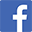 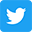 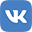 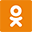 